Réservé à l’administrationSection complémentaireSignature : 								Date :					Veuillez retourner ce formulaire complété avec votre paiement au bureau municipal (560, route de la Montagne). Si le formulaire reçu est incomplet, l’inscription ne sera pas officielle. Vous pouvez faire votre paiement en argent ou par chèque libellé à la Municipalité de Notre-Dame-du-Portage. Pour toutes questions sur les inscriptions, référez-vous à la page 2 de votre programmation de la semaine de relâche.Information : 418 862-9163, poste 225Identification du parent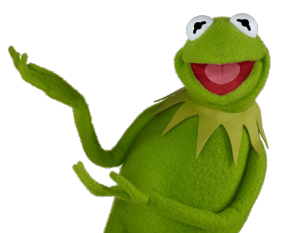 Nom : 						Prénom : 			_____Adresse : 								___________ maison : 					 travail : 			____ cellulaire : 					@ : 				____Identification des enfantsForfaitsForfaitsForfaitsPremier enfant			                 	Sexe :       F /        MNom : 						Prénom : 		____________Âge : 						Date de naissance : 	/_____ /_____N° ass. maladie : 					Asthme : 			_____Exp. : 		/		                               Prise de médicament : 		_____Allergie : 				                A-t-il besoin d’un épipen?        Oui /       Non Autres : 										_____SemaineJournée SortiesPremier enfant			                 	Sexe :       F /        MNom : 						Prénom : 		____________Âge : 						Date de naissance : 	/_____ /_____N° ass. maladie : 					Asthme : 			_____Exp. : 		/		                               Prise de médicament : 		_____Allergie : 				                A-t-il besoin d’un épipen?        Oui /       Non Autres : 										_____Du lundi au vendredi, incluant les sorties : 60 $Le tarif journalier est de 9$Lundi : Jeudi : Vendredi : Aquarium de Québec et Musée de la civilisation, Mardi (25$) Cinéma/Piscine, Mercredi (20$)Premier enfant			                 	Sexe :       F /        MNom : 						Prénom : 		____________Âge : 						Date de naissance : 	/_____ /_____N° ass. maladie : 					Asthme : 			_____Exp. : 		/		                               Prise de médicament : 		_____Allergie : 				                A-t-il besoin d’un épipen?        Oui /       Non Autres : 										_____Total : _____Total : _____Total : _________Deuxième enfant			                 	Sexe :       F /        MNom : 						Prénom : 			_____Âge : 						Date de naissance : 	/	/____N° ass. maladie : 					Asthme : 			_____Exp. : 		/		                               Prise de médicament : 		_____Allergie : 				                A-t-il besoin d’un épipen?        Oui /       Non Autres : 										_____SemaineJournéeSortiesDeuxième enfant			                 	Sexe :       F /        MNom : 						Prénom : 			_____Âge : 						Date de naissance : 	/	/____N° ass. maladie : 					Asthme : 			_____Exp. : 		/		                               Prise de médicament : 		_____Allergie : 				                A-t-il besoin d’un épipen?        Oui /       Non Autres : 										_____Du lundi au vendredi, incluant les sorties : 60$Le tarif journalier est de 9$Lundi : Jeudi : Vendredi : Aquarium de Québec et Musée de la civilisation,Mardi (25$)Cinéma/Piscine, Mercredi (20$) Deuxième enfant			                 	Sexe :       F /        MNom : 						Prénom : 			_____Âge : 						Date de naissance : 	/	/____N° ass. maladie : 					Asthme : 			_____Exp. : 		/		                               Prise de médicament : 		_____Allergie : 				                A-t-il besoin d’un épipen?        Oui /       Non Autres : 										_____Total : _____Total : _____Total : _________Troisième enfant			                 	Sexe :       F /        MNom : 						Prénom : 			_____Âge : 						Date de naissance : 	/	/____N° ass. maladie : 					Asthme : 			_____Exp. : 		/		                               Prise de médicament : 	____________Allergie : 				                A-t-il besoin d’un épipen?        Oui /       Non Autres : 									____________SemaineJournéeSortiesTroisième enfant			                 	Sexe :       F /        MNom : 						Prénom : 			_____Âge : 						Date de naissance : 	/	/____N° ass. maladie : 					Asthme : 			_____Exp. : 		/		                               Prise de médicament : 	____________Allergie : 				                A-t-il besoin d’un épipen?        Oui /       Non Autres : 									____________Du lundi au vendredi, incluant les sorties : 60$Le tarif journalier est de 9$Lundi : Jeudi : Vendredi :Aquarium de Québec et Musée de la civilisation,Mardi (25$)Cinéma/Piscine, Mercredi (20$) Troisième enfant			                 	Sexe :       F /        MNom : 						Prénom : 			_____Âge : 						Date de naissance : 	/	/____N° ass. maladie : 					Asthme : 			_____Exp. : 		/		                               Prise de médicament : 	____________Allergie : 				                A-t-il besoin d’un épipen?        Oui /       Non Autres : 									____________Total : _____Total : _____Total : _________Quatrième enfant			               	Sexe :       F /        MNom : 						Prénom : 			_____Âge : 						Date de naissance : 	/	/____N° ass. maladie : 					Asthme : 			_____Exp. : 		/		                               Prise de médicament : 		_____Allergie : 				                A-t-il besoin d’un épipen?        Oui /       Non Autres : 									____________SemaineJournéeSortiesQuatrième enfant			               	Sexe :       F /        MNom : 						Prénom : 			_____Âge : 						Date de naissance : 	/	/____N° ass. maladie : 					Asthme : 			_____Exp. : 		/		                               Prise de médicament : 		_____Allergie : 				                A-t-il besoin d’un épipen?        Oui /       Non Autres : 									____________Du lundi au vendredi, incluant les sorties : 60$Le tarif journalier est de 9$Lundi : Jeudi : Vendredi :Aquarium de Québec et Musée de la civilisation,Mardi (25$)Cinéma/Piscine, Mercredi (20$) Quatrième enfant			               	Sexe :       F /        MNom : 						Prénom : 			_____Âge : 						Date de naissance : 	/	/____N° ass. maladie : 					Asthme : 			_____Exp. : 		/		                               Prise de médicament : 		_____Allergie : 				                A-t-il besoin d’un épipen?        Oui /       Non Autres : 									____________Total : _____Total : _____Total : _________Total pour les sections semaine, journée et sortiesGrand total (additionnez le total de chaque colonne)N° chèqueN° reçuAutorisationsAutorisationsAutorisations        J’autorise la municipalité de Notre-Dame-du-Portage à publier, sur son site Internet ou sa page Facebook et certaines publications à caractère promotionnel, des photos ou des vidéos de mes enfants lors des activités de loisir organisées par la Municipalité.        En cas d’accident ou de maladie, j’autorise le personnel de la municipalité de Notre-Dame-du-Portage à assurer les                  suivis médicaux nécessaires.        J’autorise la municipalité de Notre-Dame-du-Portage à publier, sur son site Internet ou sa page Facebook et certaines publications à caractère promotionnel, des photos ou des vidéos de mes enfants lors des activités de loisir organisées par la Municipalité.        En cas d’accident ou de maladie, j’autorise le personnel de la municipalité de Notre-Dame-du-Portage à assurer les                  suivis médicaux nécessaires.        J’autorise la municipalité de Notre-Dame-du-Portage à publier, sur son site Internet ou sa page Facebook et certaines publications à caractère promotionnel, des photos ou des vidéos de mes enfants lors des activités de loisir organisées par la Municipalité.        En cas d’accident ou de maladie, j’autorise le personnel de la municipalité de Notre-Dame-du-Portage à assurer les                  suivis médicaux nécessaires.Arrivée et départ du campArrivée et départ du campActivités en zone aquatiqueMes enfants arrivent et repartent seuls du camp de jour.Mes enfants arrivent et repartent accompagnés du camp de jour.Personnes pouvant accompagner mon enfant :Mes enfants arrivent et repartent seuls du camp de jour.Mes enfants arrivent et repartent accompagnés du camp de jour.Personnes pouvant accompagner mon enfant :        Tous mes enfants savent nager.        Aucun de mes enfants ne sait nager.        Mes enfants doivent porter une veste de flottaison individuelle (VFI) (veuillez les nommer) :       Personne à contacter en cas d’urgence (autre que le parent)Personne à contacter en cas d’urgence (autre que le parent)Personne à contacter en cas d’urgence (autre que le parent)Nom : 							Prénom : 				Adresse : 											Lien de parenté : 						 maison : 				 travail : 						 cellulaire : 				Nom : 							Prénom : 				Adresse : 											Lien de parenté : 						 maison : 				 travail : 						 cellulaire : 				Nom : 							Prénom : 				Adresse : 											Lien de parenté : 						 maison : 				 travail : 						 cellulaire : 				Nom : 							Prénom : 				Adresse : 											Lien de parenté : 						 maison : 				 travail : 						 cellulaire : 				Nom : 							Prénom : 				Adresse : 											Lien de parenté : 						 maison : 				 travail : 						 cellulaire : 				Nom : 							Prénom : 				Adresse : 											Lien de parenté : 						 maison : 				 travail : 						 cellulaire : 				Médecin de familleNom : 						Prénom : 				 : 					Nom : 						Prénom : 				 : 					